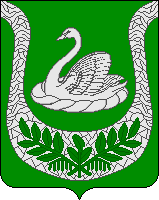 Совет депутатовмуниципального образования«Фалилеевское сельское поселение»муниципального образования«Кингисеппский муниципальный район»Ленинградской области(третий созыв)РЕШЕНИЕОт  06.07.2015 г № 61            На основании  статьи 86  Бюджетного  кодекса Российской Федерации,  пункта 4 статьи 15 Федерального закона от 06.10.2003г.  №131–ФЗ «Об общих принципах организации местного самоуправления в Российской Федерации», Соглашения №124 от 04.06.2015г. о предоставлении в 2015 году субсидии за счет средств дорожного фонда  Ленинградской области  бюджету муниципального образования «Фалилеевское сельское поселение» муниципального образования «Кингисеппский муниципальный район» Ленинградской области на  реализацию мероприятий государственной программы  Ленинградской области «Развитие автомобильных дорог Ленинградской области»,  Совет депутатов муниципального образования «Фалилеевское сельское поселение» Кингисеппского муниципального района Ленинградской областиРЕШИЛ:1.    Установить расходное обязательство муниципального образования «Фалилеевское сельское поселение» на реализацию мероприятий государственной программы  Ленинградской области «Развитие автомобильных дорог Ленинградской области».       2.   Установить, что исполнение расходного обязательства, указанного в пункте 1 настоящего решения осуществляется за счет и в пределах предоставленной субсидии из областного бюджета.      3.  Настоящее решение вступает в силу со дня его официального опубликования и распространяется на правоотношения, возникшие с 04 июня 2015 года.       4.  Исполнение настоящего решения возложить на администрацию муниципального образования «Фалилеевское сельское поселение».       5.    Контроль за исполнением настоящего решения возложить на постоянную депутатскую комиссию по бюджету, налогам и ценовой политике МО «Фалилеевское сельское поселение».Глава МО «Фалилеевское сельское поселение»                                                     И.Б. Лыткин Об установлении расходного обязательства муниципального образования «Фалилеевское сельское поселение» муниципального образования «Кингисеппский муниципальный район» Ленинградской области на реализацию мероприятий государственной программы  Ленинградской области «Развитие автомобильных дорог Ленинградской области» 